Przedsiębiorstwo Komunalne „KOMES” sp. z o.o. w Rypinie informuje, że zgodnie z art. 13 ust. 1 i ust. 2 Rozporządzenia Parlamentu Europejskiego i Rady (UE) 2016/679 z dnia 27 kwietnia 2016 r. w sprawie ochrony osób fizycznych w związku z przetwarzaniem danych osobowych i w sprawie swobodnego przepływu takich danych oraz uchylenia dyrektywy 95/46/WE (ogólne rozporządzenie o ochronie danych) (zwanego dalej „RODO”), które weszło w życie 25 maja 2018 r.: administratorem Pani/Pana danych osobowych jest Przedsiębiorstwo Komunalne „KOMES” sp. z o.o.  z siedzibą w Rypinie przy ul. Elizy Orzeszkowej 4, 87-500 Rypin, adres e-mail: sekretariat@pkkomes.pl;  inspektorem ochrony danych w Przedsiębiorstwie Komunalnym „KOMES” sp. z o.o. jest Pan Alfred Marek Dombrowski e-mail: dombrowski@pkkomes.pl;  Pani/Pana dane osobowe przetwarzane będą w celach rekrutacji i zatrudnienia do pracy, na podstawie art. 6 ust 1 pkt a (wyrażenie zgody) oraz zgodnie z treścią RODO; W celu zapewnienia bezpieczeństwa pracowników, ochrony mienia prowadzony jest szczególny nadzór nad terenem zakładu pracy i terenem wokół zakładu w postaci środków technicznych umożliwiających rejestrację obrazu (monitoring). Przetwarzanie w tym przypadku odbywa się na podstawie art. 6 ust. 1 lit. f) RODO oraz zgodnie z treścią RODO.;  odbiorcą Pani/Pana danych osobowych będą podmioty świadczące obsługę informatyczną spółki  z którymi Przedsiębiorstwo zawarło umowy powierzenia przetwarzania danych osobowych oraz podmioty, organy i instytucje uprawnione do żądania dostępu do danych osobowych na podstawie powszechnie obowiązujących przepisów prawa w tym Kodeksu pracy; Pani/Pana dane osobowe nie będą przekazywane do państwa trzeciego/organizacji międzynarodowej;Pani/Pana dane osobowe będą przechowywane przez okres trzech miesięcy od dnia złożenia dokumentów; posiada Pani/Pan prawo dostępu do treści swoich danych oraz prawo ich sprostowania, usunięcia, ograniczenia przetwarzania, prawo do przenoszenia danych, prawo wniesienia sprzeciwu, prawo do cofnięcia zgody w dowolnym momencie bez wpływu na zgodność z prawem przetwarzania (*jeżeli przetwarzanie odbywa się na podstawie zgody), którego dokonano na podstawie zgody przed jej cofnięciem; ma Pan/Pani prawo wniesienia skargi do PUODO (ul. Stawki 2, 00-913 Warszawa, tel. 22 531 03 00, fax. 22 531 03 01, kancelaria@uodo.gov.pl) gdy uzna Pani/Pan, iż przetwarzanie danych osobowych Pani/Pana dotyczących narusza przepisy ogólnego rozporządzenia o ochronie danych osobowych z dnia 27 kwietnia 2016 r.; 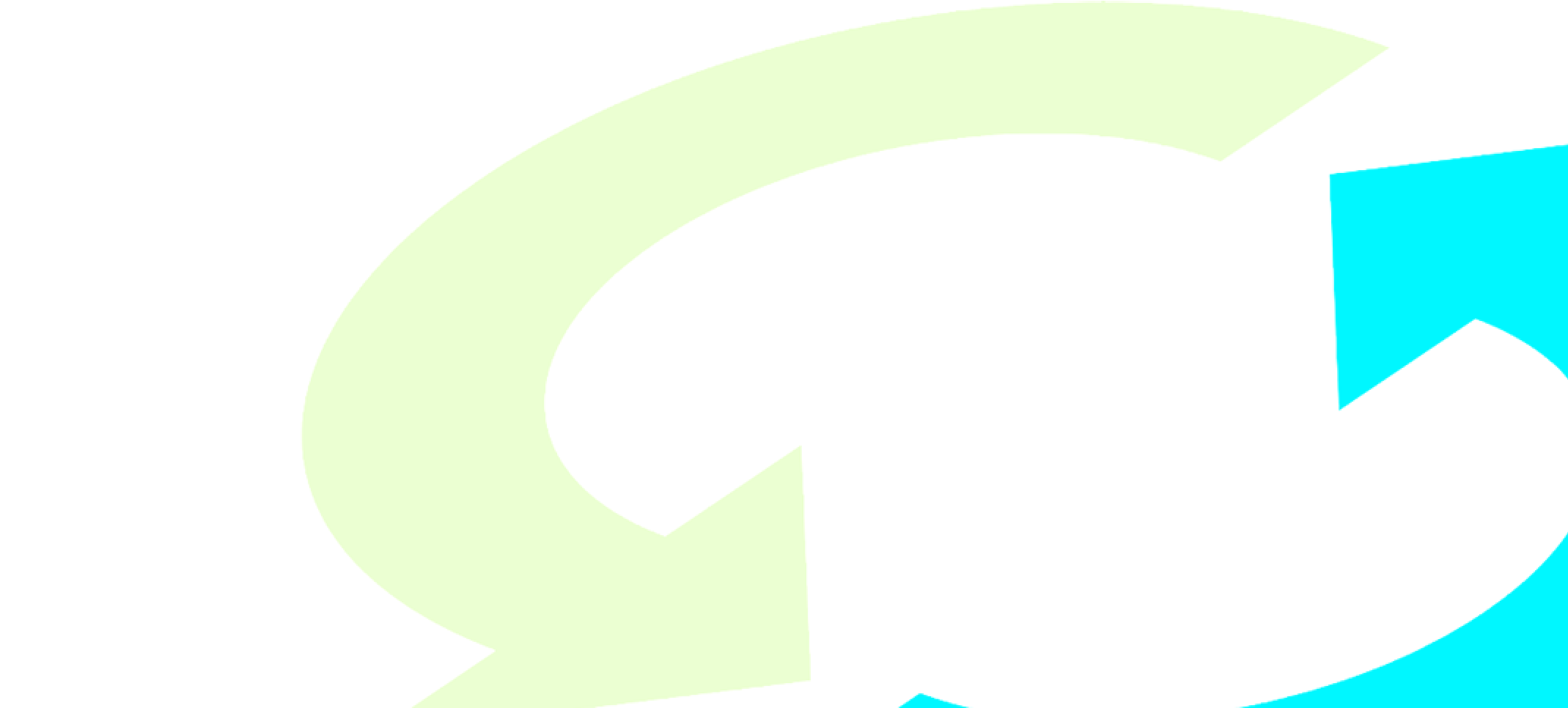 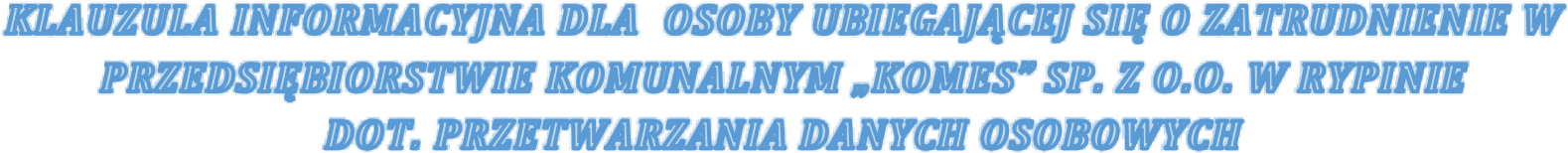 podanie przez Pana/Panią danych osobowych dobrowolne ale niezbędne w celu zatrudnienia; Pani/Pana dane nie będą przetwarzane w sposób zautomatyzowany w tym również w formie profilowania. Oświadczam, że: Wyrażam zgodę na przetwarzanie danych osobowych innych niż wymienione w art. 221 § 1 i 3 Kodeksu pracy podanych w CV, przez Przedsiębiorstwo Komunalne „KOMES” Sp. z o.o. w Rypinie w celu realizacji obowiązków określonych w pkt 3) powyżej.  ……………………...…..…………………………………………   (data, czytelny podpis-imię i nazwisko) Wyrażam zgodę na przetwarzanie moich danych osobowych również na potrzeby przyszłych rekrutacji, zgodnie z art. 6 ust. 1 lit. a Rozporządzenia Parlamentu Europejskiego i Rady (UE) 2016/679 z dnia 27 kwietnia 2016 r. w sprawie ochrony osób fizycznych w związku z przetwarzaniem danych osobowych i w sprawie swobodnego przepływu takich danych oraz uchylenia dyrektywy 95/46/WE (ogólne rozporządzenie o ochronie danych)……………………...…..…………………………………………   (data, czytelny podpis-imię i nazwisko) 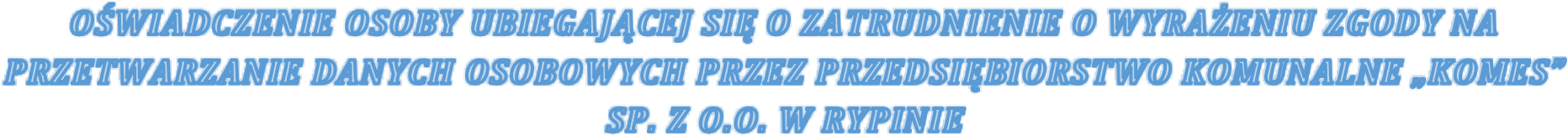 